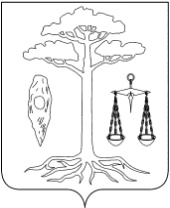 ГЛАВАТЕЙКОВСКОГО МУНИЦИПАЛЬНОГО РАЙОНАИВАНОВСКОЙ ОБЛАСТИ____________________________________________________________________________________________________________________ П О С Т А Н О В Л Е Н И Еот 27.04.2022 № 7             г.ТейковоО проведении публичных слушаний  по проекту постановления о предоставлении разрешения на отклонение  от предельных параметров разрешенного строительства, реконструкции объекта капитального строительства      В соответствии с Градостроительным кодексом Российской Федерации, Уставом Тейковского муниципального района, Решением Совета Тейковского муниципального района от 03.11.2015г. № 17-р «О порядке проведения публичных слушаний на территории Тейковского муниципального района» и на основании поступившего заявления ПОСТАНОВЛЯЮ:1. Провести публичные слушания по проекту  постановления о предоставлении разрешения на отклонение  от предельных параметров разрешенного строительства, реконструкции объекта капитального строительства (далее – публичные слушания) на земельном участке с кадастровым номером 37:18:080110:17, расположенного по адресу: Ивановская область, Тейковский район, д. Красново, д. 16/2.2. Публичные слушания провести по адресу: Ивановская область, Тейковский район, д. Красново, д. 16/2.3. Комиссии по вопросам градостроительной деятельности администрации Тейковского муниципального района:3.1. Организовать и провести публичные слушания.3.2. Обеспечить соблюдение требований законодательства, правовых актов Тейковского муниципального района по организации и проведению публичных слушаний.3.3. Обеспечить информирование заинтересованных лиц о дате, времени и месте проведения публичных слушаний.3.4. Обеспечить своевременную подготовку, опубликование и размещение заключения о результатах публичных слушаний в соответствии с Уставом Тейковского муниципального района.4. Предложения физических и юридических лиц   по предоставлению разрешения на отклонение от предельных параметров разрешенного строительства, реконструкции объекта капитального принимаются до 13.05.2022 г.  в письменном виде по адресу: г. Тейково, ул. Октябрьская, д. 2а, отдел градостроительства или в электронной форме по адресу:   gkh-tmr@mail.ru, gkh-tmr@ivreg.ru с указанием: Ф.И.О., паспортных данных гражданина, наименования и ОГРН юридического лица, адреса прописки/проживания/нахождения, сути предложения, подписи, даты, расшифровки.5. Назначить собрание участников публичных слушаний по результатам обсуждения проекта постановлении на 16 мая 2022 г. в 14-00 в зале заседаний  администрации Тейковского муниципального района по адресу: г. Тейково, ул. Октябрьская, д. 2а.6. Опубликовать настоящее постановление на официальном сайте Тейковского муниципального района.Глава Тейковскогомуниципального района                                                               В.А. Катков 